Orchard Manor School is part of the Special Partnership Trust. We are a residential school that caters for nearly 200 students aged 3-19.  We provide education and care for pupils with communication and interaction difficulties, Autistic spectrum conditions and learning needs.  Pupils attend either weekly residentially (Monday – Friday) or as day pupils. 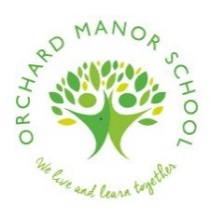 Our motto is ‘We live and learn together’.  This is achieved through working in partnership with all stakeholders and other relevant professionals.  We treat each child as an individual by ensuring the learning opportunities are challenging and engaging.  Our aim is to help each child enjoy education which will enable them to be successful members of the school and wider communities. Our School is situated in beautiful woodland grounds, in the seaside town of Dawlish.  We provide a wide range of opportunities to learn outside and offsite to enhance the education and care of our pupils.  We structure our curriculum around our students identified needs in order to enable them to develop holistically.  Alongside academic progress we are committed to supporting our pupils to develop their; life and social skills, confidence and resilience and love of learning to promote their sense of achievement and self-worth.  Our ultimate goal is that the young people who leave us are prepared for adulthood; whether that be employment, further education, training, or living as independently as possible contributing positively within their community.We have a vacancy for a:SEN Teacher (KS3/4) required as soon as possible Post Ref: 22.03Salary: MPS depending on experience plus SEN 1 We are seeking to appoint an excellent experienced SEN practitioner to teach in KS3/4. You will be required to demonstrate good primary practice and be able to facilitate the ongoing progress and development of this class in a range of learning and personal development programmes. Experience of working with pupils with communication and interaction difficulties and the ability to demonstrate development of communication skills would be an advantage. If you are: a talented teacher; a creative thinker; a team player; student centred; and relate well to challenging students, please contact Rowena Schofield, Assistant Principal on 01626 862363, to find out more about this exciting and rewarding opportunity. Informal visits are encouraged by appointment only. You will:Be a qualified teacher with the ability to inspire young people with SEN.Be passionate about helping students who can sometimes find school life challenging.Be flexible, positive and have a ‘can do’ attitude.Be an excellent teacher with a successful track record of impacting positively upon student progress;Be a highly motivated and enthusiastic person with good interpersonal skills and ability to work independently as well as part of a team. Main Responsibilities of the RoleTo implement and deliver an appropriately broad, balanced and relevant differentiated curriculum as appropriate to the needs of the learners, with a focus on academic achievements and developing life and social skills. To teach highly effective lessons, support students and monitor student’s progress in order to develop pupil achievements, develop life skills and prepare them for adulthood.To develop their own practice and work to the ‘Teachers’ standards’ DfE, alongside an ongoing drive to reinforce the vision and values of the school including the understanding of pupils needs through the EHCP’s.Specific ResponsibilitiesTeaching and LearningProvide a high- quality learning experience for students.To ensure lessons are well resourced within the constraints of the budget.To plan differentiated lessons, which provide for the variety of special needs within the class.To plan and oversee the effective deployment of teacher assistants within the class.To be confident to teach across the range of subjects in the Primary and Early Years curriculums.AssessmentTo maintain and update student assessments in line with school policies and practice.To provide data in line with the QA and accountability matrix.To produce reports for students taught.CurriculumTo assist in the development of appropriate schemes of work.To assist in the ongoing development of the curriculum.Staff Development and Quality AssuranceTo engage in the school’s professional development through engaging with the QA and Accountability Matrix.To actively engage in the school’s appraisal process.To maintain an up-to-date and relevant knowledge of SEND.CommunicationTo communicate effectively with parents on a regular basis including formal and informal events.To communicate with external agencies.Other DutiesTo ensure the safeguarding of students as a priority, at all times following the school’s Safeguarding policies and practice.To ensure practice is in line with school’s Health and Safety policy.To undertake risk assessment of activities.The above duties are not exhaustive and the post holder may be required to undertake tasks, roles and responsibilities as may be reasonably assigned to them by the Senior Leadership Team.This job description will be kept under review and may be amended via consultation with the individual, Governing Body and/or Senior Leadership Team as required.  Employment DutiesTo be performed in accordance with the provisions of the School Teachers’ Pay and Conditions Document and within the range of teachers’ duties set out in that document.Closing date: Friday 4th February 2022A full induction programme and opportunities for professional development will be provided.We are committed to safeguarding and promoting the welfare of children and young people and expect all staff and volunteers to share this commitment. A copy of our safeguarding policy can be found here : Safeguarding Policy Webpage. This role falls under KCSIE regulated activities and as such it is an offence to apply for the role if you are barred from engaging in regulated activity relating to children. Please ensure you read and understand our Privacy Notice, which is attached with this pack, before applying. We make appointments in accordance with our Recruitment and Selection Policy. This role requires the ability to fulfil all spoken aspects of the role with confidence and fluency in English.How to apply:.  Please complete the teachers application form which accompanies this advert and can also be found on our school website  https://www.orchardmanor.devon.sch.uk/ When completing application forms, applicants are advised that submitting an incorrect or insufficiently completed application form will result in non-selection for interview. Particular attention should be made to supplying a full career history since secondary education and referees meeting the required criteriaSEND COMPLETED APPLICATIONS TO:- anorris@orchard-manor.org 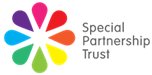 Please note: CVs will not be considered. 